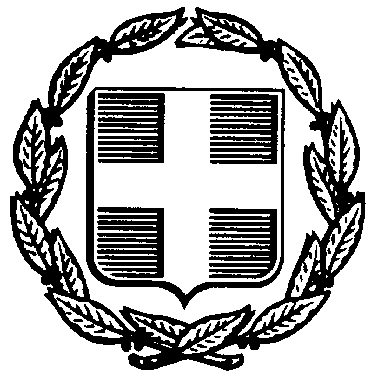                                                                                                                                             ………………………, ……/……/20.…..                                                                                                                                            Αριθ. Πρωτ. : ……….      Ο/Η Διευθυντής/ρια-Προϊστάμενος/η σχολείου έχοντας υπόψη:Τις διατάξεις του άρθρου 53, παρ 6 του Ν.3528/2007 (ΦΕΚ 26/09-02-2007 τ. Α΄) «Κύρωση του Κώδικα Κατάστασης Δημοσίων Πολιτικών Διοικητικών Υπαλλήλων και Υπαλλήλων Ν.Π.Δ.Δ. » .Την αριθ.Φ.353.1/324/105657/Δ1/08-10-2002 (ΦΕΚ 1340/16-10-2002 τ. Β΄) Υπουργική Απόφαση «Καθορισμός των ειδικότερων καθηκόντων και αρμοδιοτήτων των προϊσταμένων των περιφερειακών υπηρεσιών πρωτοβάθμιας και δευτεροβάθμιας εκπαίδευσης, των διευθυντών και υποδιευθυντών των σχολικών μονάδων  και ΣΕΚ και των συλλόγων των διδασκόντων ».Το αριθ. Φ.351.5/85/162843/Δ1/09-10-2014 έγγραφο του Υ.ΠΑΙ.Θ. με θέμα «Ενημέρωση σχετικά με τις αρμοδιότητες των Διευθυντών Σχολικών Μονάδων».Την από …../…../20.. αίτηση του/της …………………………..…………., αναπληρωτή/τρια εκπαιδευτικού/ΕΕΠ.ΕΒΠ του κλάδου ΠΕ/ΔΕ….. ………………………….., του …………. (Σχολείου)……………, με την οποία ζητά άδεια Γονική (Διευκόλυνσης) ………….. (……) ημερών/ας, στις …../……./20…..Τη βεβαίωση του/της Διευθυντή/ριας-Προϊστάμενου/ης του σχολείου.Τα στοιχεία του προσωπικού του/της φακέλου.Α π ο φ α σ ί ζ ο υ μ ε	Χορηγούμε στον/στην ……………………………………………………………………………………………., άδεια γονικής (διευκόλυνσης) ……… (……) ημερών/ας………., στις ……/……/20.…...ΚΟΙΝΟΠΟΙΗΣΗ:1)Ενδιαφερόμενο2)Π.Μ. Υπαλλήλου3)ΑρχείοΘΕΜΑ : «Χορήγηση  ……./ήμερης  άδειας Γονικής (Διευκόλυνσης)»